ОБУЧЕНИЕ НА  ХОСПИТАЛИЗИРАНИ ПАЦИЕНТИ С ХРОНИЧНИ БЕЛОДРОБНИ ЗАБОЛЯВАНИЯ,проведено през м. март 2015 г. от студенти- членове на клуб “Здраве” към Русенски университет “Ангел Кънчев” в  "Специализирана болница за активно лечение за пневмо – фтизиатрични заболявания д-р Димитър Граматиков – Русе ЕООД" Информацията, относно провеждане на вторичната профилактика на пациентите, е насочена към формиране на умения за контрол на заболяването и отговорност за собственото здраве. Обучението на пациентите беше проведено в следните направления:Предоставяне на информация за най-често срещаните хронични зоболявания  на дихателната система - Гергана Стоянова- ІІІ курс  специалност “Медицинска сестра”Тютюнопушене и ХОББ - Фадлие Кушчу - ІІІ курс  специалност “Медицинска сестра”Хранене и ХОББ – Айджан Неджипова - ІІІ курс  специалност “Медицинска сестра”Бронхиална астма. Обучение за правилното използване на различни видове инхалатори - Сибел Лятив- ІІІ курс  специалност “Медицинска сестра”Поведение на пациентите при битовото и външно замърсяване на въздуха – Недалина Костова - ІІІ курс  специалност “Медицинска сестра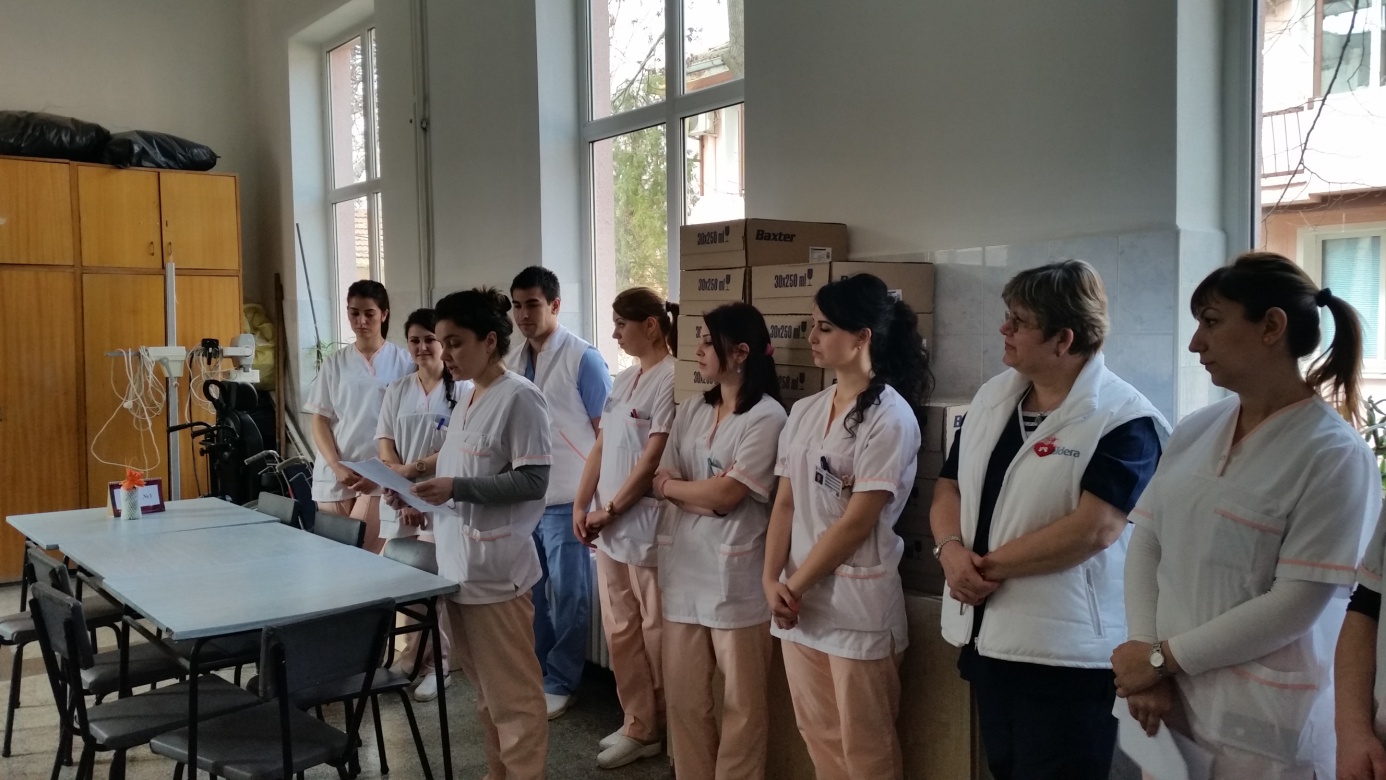 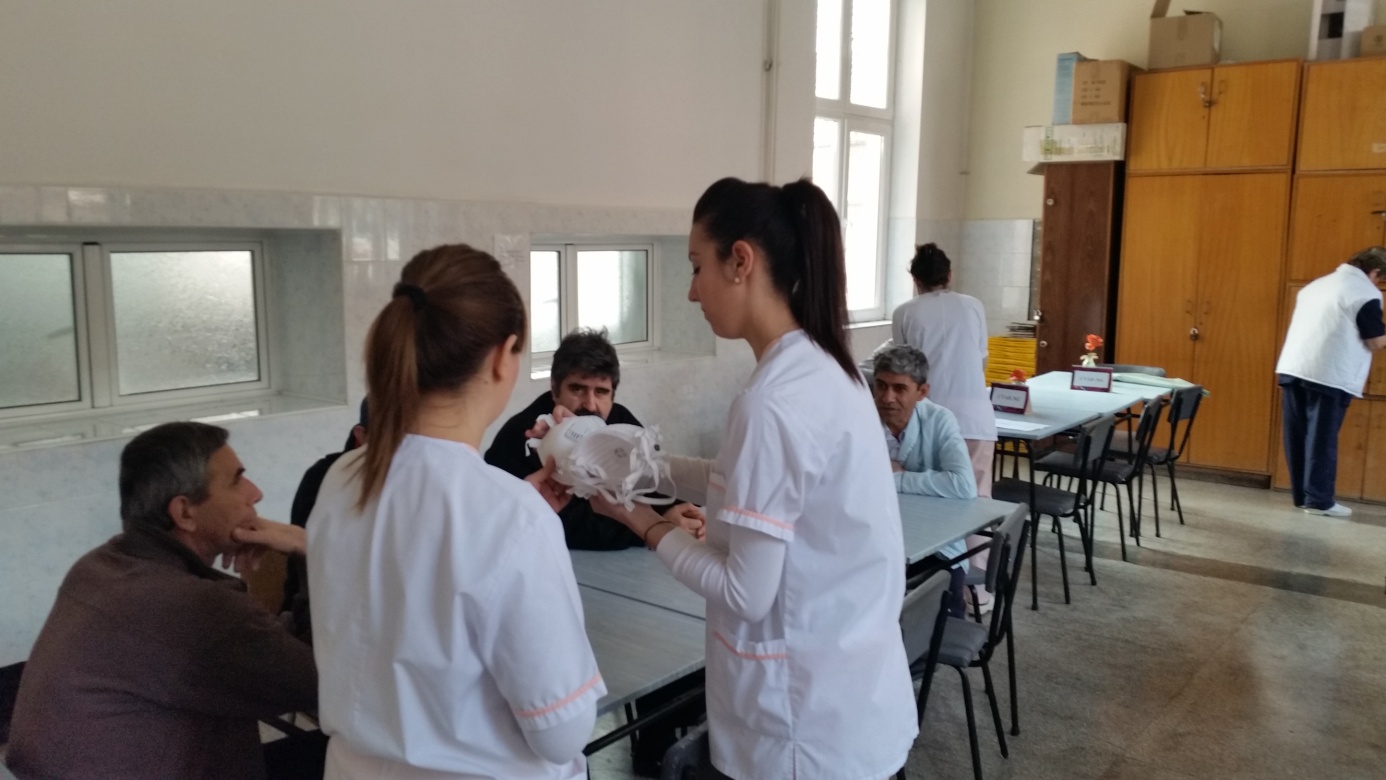 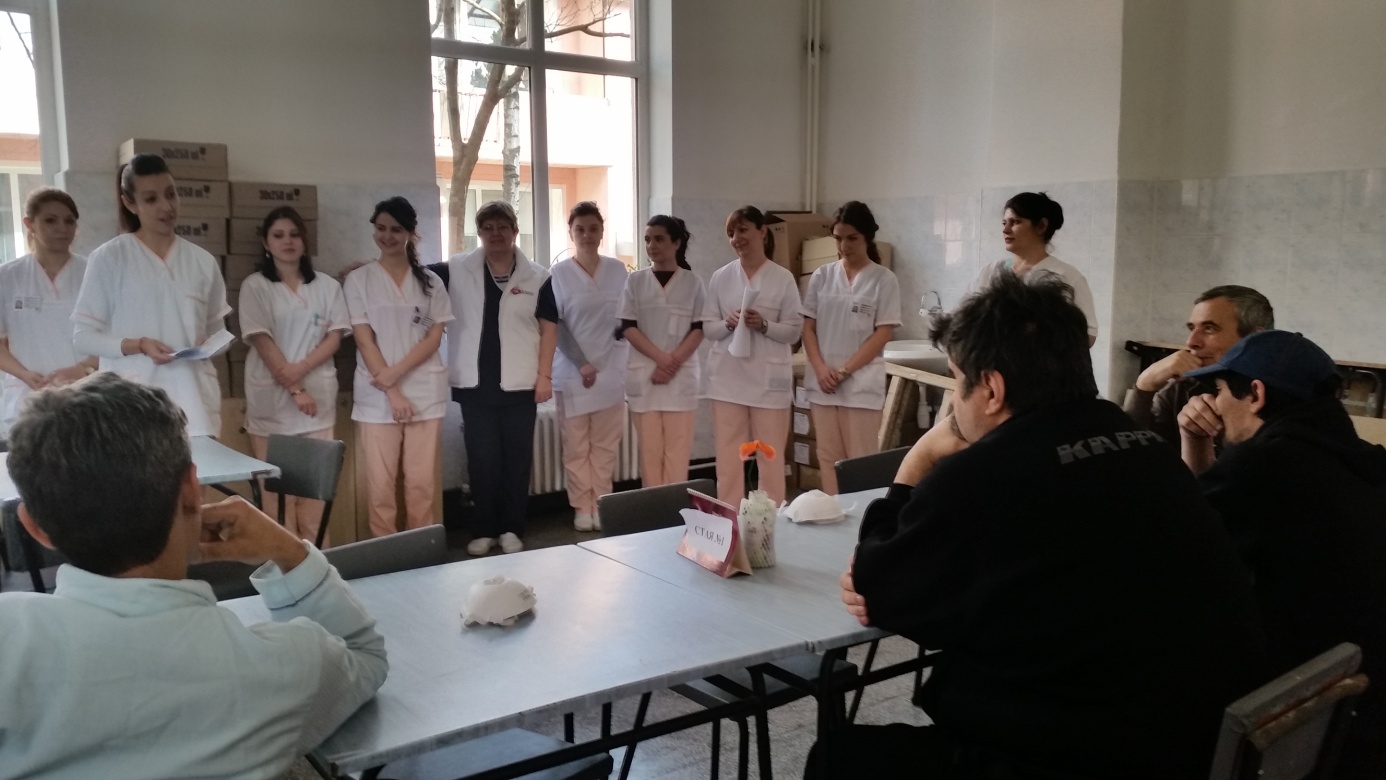 